                  Единый общероссийский номер                   детского телефона доверия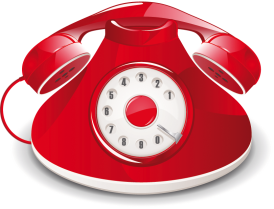 Звонок анонимный, осуществляется бесплатно с любых телефонов! Круглосуточно!Неразрешимых проблем не бывает!В 2007 году Национальный фонд защиты детей от жестокого обращения создал Всероссийское профессиональное объединение «Российская ассоциация детских телефонов доверия». Детский телефон доверия – бесплатная анонимная служба экстренной психологической помощи детям и родителям по телефону. Она играет важную роль в решении задач по выявлению и профилактике детского неблагополучия, нарушений прав детей, жестокого обращения с ними.   Ежегодно 17 мая в России отмечается Международный день детского телефона доверия. В этом году особое внимание будет уделено мероприятиям, направленным на формирование доверия к службам экстренной психологической помощи по телефону, разъяснениям несостоятельности опасений родителей относительно  возможности произвольного вмешательства в дела семьи после обращения на телефон доверия.   Девизом Международного дня детского телефона доверия в 2016 году выбраны слова: «Доверие родителей – помощь детям».   При звонке на номер: 8-800-2000-122 в любом населенном пункте Российской Федерации со стационарных или мобильных телефонов дети, подростки и их родители могут получить экстренную психологическую помощь, которая оказывается специалистами действующих региональных служб, подключенных к единому общероссийскому номеру.   Конфиденциальность и бесплатность — два основных принципа работы этих телефонов доверия.   В Международный день детского телефона доверия в субъектах РФ традиционно будут проводиться мероприятия, направленные на дальнейшую популяризацию деятельности телефонов доверия в среде детей и подростков, обмен положительным опытом работы между службами детского телефона доверия, поощрение лучших специалистов.